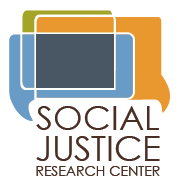 Supplemental Funding Request RubricExpectation ContentRating (1-10)CommentsConnection to SocialJusticeResearchExplicit connection to social justice.  Clear definition of how research advances and expands notions of social justice. MethodsProposes a research methodology that is rooted in social justice-minded approaches. Collaborations with other groups will be viewed favorably.Impacts,Outputs,andBenefitsApplicant listed clear benefits that research will provide to the study of social justice. Intends for local and/or regional impacts in the advancement of social justice.Expectation ContentRating (1-5)CommentsProjectDescriptionClearly and concisely describes the proposed project including: Research question (research should have a social justice theme/focus)Methodology ContextPlans for SuccessPlan is realistic with timeframe for research to be successful. Applicant described a support/infrastructure that would make completion of their project possible.COVID-19Precautionsand FocusDemonstrates thorough attention to proper health and safety related protocols related to COVID-19. Addresses the disproportionate impact of COVID-19 on vulnerable groups.BudgetProvides detailed and accurate budget with clear budget explanation and justification; budget items referenced to proposal topics are realistic; budget total within funding agency guidelines; includes matching funds. Shows what funding will be used for; from where funding is requested; and how much money is requested.Clarity of WritingWritten in short, clear, crisp sentences; factual; statistics and statements are documented; cites reference sources; key elements highlighted by headings, bullets, italics, etc.; written in active voice; innovative, interesting, exciting to read; simple sentence construction; pages numbered; uses concrete, specific language.